Format Laporan KemajuanPenugasan Penelitian/Pengabdian Kepada MasyarakatDana PNBP Unsrat Tahun 2019Sampul MukaLAPORAN KEMAJUAN………………………………………  *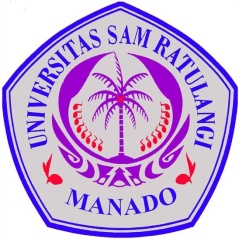 JUDULKetua/Anggota Tim(Nama lengkap dan NIDN)Universitas Sam Ratulangi September 2019Keterangan: * Tulis skema penelitian (Riset Dasar Terapan Pemula Unsrat, Riset Dasar Unggulan Unsrat, Riset Terapan Unggulan Unsrat, Riset Pengembangan unggulan Unsrat, Program Kemitraan Masyarakat)Sistematika Laporan KemajuanLaporan Kemajuan PenelitianLaporan Kemajuan PengabdianHALAMAN SAMPUL HALAMAN PENGESAHAN RINGKASANPRAKATA DAFTAR ISI DAFTAR TABEL (apabila ada)DAFTAR GAMBAR (apabila ada)DAFTAR LAMPIRAN BAB 1. PENDAHULUANBAB 2. TINJAUAN PUSTAKA BAB 3. TUJUAN DAN MANFAAT PENELITIANBAB 4. METODE PENELITIANBAB 5. HASIL DAN LUARAN YANG DICAPAIBAB 6. RENCANA TAHAPAN BERIKUTNYADAFTAR PUSTAKALAMPIRAN Bukti Luaran Yang DidapatkanRDTPU: Minimal submitted artikel jurnal nasional              ber ISSN dan draft bahan ajarRDUU: Minimal submitted artikel ilmiah di jurnal                   InternasionalRTUU: Minimal no pendaftaran HKI atau proses produk ipteksosbud berupa metode, blue print, purwarupa, system, draft kebijakan atau model yang bersifat strategis.RPUU: Minimal submitted jurnal (Internasional/Nasional Akreditasi) atau No Pendaftaran HKI)HALAMAN SAMPUL HALAMAN PENGESAHAN RINGKASANPRAKATA DAFTAR ISI DAFTAR TABEL (apabila ada)DAFTAR GAMBAR (apabila ada)DAFTAR LAMPIRAN BAB 1. PENDAHULUANBAB 2. TARGET DAN LUARAN BAB 3. METODE PELAKSANAAN BAB 4. KELAYAKAN PERGURUANTINGGIBAB 5. HASIL DAN LUARAN YANG DICAPAIBAB 6. RENCANA TAHAPAN BERIKUTNYADAFTAR PUSTAKALAMPIRAN Bukti Luaran Yang DidapatkanMinimal draft artikel jurnal atau publikasi media masa cetak/online/repocitory PT atau video kegiatan PKM (link di youtube), perbaikan tata nilai masyarakat (seni budaya, social, politik, keamanan, ketentraman, pendidikan, kesehatan).Dibuat dalam format PDF, kemudian diunggah ke http://penelitian.unsrat.ac.idDibuat dalam format PDF, kemudian diunggah ke http://penelitian.unsrat.ac.id